.CROSS-ROCK-TOGETHER, CROSS-ROCK-TOGETHER, STEP, ½ PIVOT, 2 COUNT FULL TURN TO LEFTROCK FORWARD AND TOGETHER, BOUNCE 3 TIMES AS YOU TURN ¼ TO LEFT, BODY ROLL, KNEE ROLLKNEE ROLL WITH ¼ TURN TO RIGHT, COASTER STEP, STEP, ¾ TURN HOOK, STEP-LOCK-STEP2 FUNKY HIP BUMPS, SAILOR SHUFFLE, ½ TURN COASTER STEPOUT, OUT, 2 FUNKY SHOULDER SHRUGS, WALK, WALKREPEATK&N Funk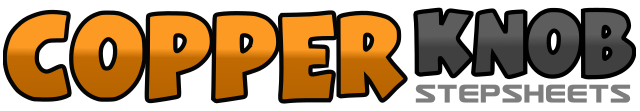 .......Count:40Wall:4Level:Intermediate.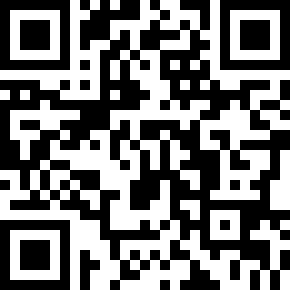 Choreographer:Kathy Brown (USA) & Nancy Morgan (USA)Kathy Brown (USA) & Nancy Morgan (USA)Kathy Brown (USA) & Nancy Morgan (USA)Kathy Brown (USA) & Nancy Morgan (USA)Kathy Brown (USA) & Nancy Morgan (USA).Music:Connected - Stereo MC'sConnected - Stereo MC'sConnected - Stereo MC'sConnected - Stereo MC'sConnected - Stereo MC's........1&2Cross-rock forward with right crossing left then return weight to left, step right next to left3&4Cross-rock forward with left crossing right then return weight to right, step left next to right5-6Step forward on right, pivot ½ turn to left (weight ends on left)7Step forward on right as you turn ½ turn to your left (weight is on right)8Step forward on left as you turn ½ turn to your left (weight is on left)1&2Rock forward on right and back on left, step right next to left3&4With feet still together, lean upper body forward and bounce on heels 3 times as you turn ¼ turn to your left5-6Body roll up, (start with chest for the roll) (option, 3 ct bounce upper body to a standing position)7-8Roll left knee starting with knee facing right knee and rolling to outside (this is actually done by rolling your left foot from right side of ball of foot, around toes to left side of ball of foot)1-2Roll right knee starting with knee facing left knee and rolling to outside as you turn ¼ turn to your right (this is actually done by rolling your right foot from left side of ball of foot, around toes to right side of ball of foot)3&4Coaster step - step back on right, back on left, forward on right5-6Step forward on left, turn ¾ turn to your right as you hook your right foot across your left ankle7&8Lock-step - step right forward, slide left behind right, step right forward1&2Touch left toe forward as you bump your left hip forward 3 times (weight shifts to left on 3rd bump)3&4Touch right toe forward as you bump your right hip forward 3 times (weight shifts to right on 3rd bump)5&6Sailor shuffle - step left behind right, step right to right side, step left diagonally forward7&8As you turn ½ turn to your right, coaster step -- step back on right, back on left, forward on right1-2Step left foot forward and to left side, step right foot forward to right side (feet are shoulder width apart)3&4As you lean to your right side, bounce shoulders 3 times, to add a little extra umph, put you hands down by your sides with your palms facing the floor and your fingers facing out5&6As you lean to your left side, bounce shoulders 3 times, to add a little extra umph, put you hands down by your sides with your palms facing the floor and your fingers facing out7-8Walk forward with attitude - right, left